Ҡарар	                                                                            решениеОб утверждении графика личного приема граждан депутатами Совета  сельского поселения Кашкалашинский сельсоветмуниципального района Благоварский район Республики Башкортостан на 2019-2020 гг.В соответствии с Конституцией Российской Федерации, Федеральным законом от 02.05.2006 № 59-ФЗ «О порядке рассмотрения обращений граждан Российской Федерации», а также ст. 32 Федерального закона от 06.10.2003 № 131-ФЗ «Об общих принципах организации местного самоуправления в Российской Федерации»:1. Утвердить график личного приема граждан депутатами Совета  сельского поселения Кашкалашинский сельсовет муниципального района Благоварский район Республики Башкортостан на 2019-2020 гг. (прилагается).2. Обнародовать данное решение на информационном стенде сельского поселения Кашкалашинский сельсовет по адресу: с. Кашкалаши, ул. Советская, 56 и разместить на официальном сайте сельского поселения.3. Контроль за исполнением настоящего Решения оставляю за собой.Глава сельского поселения Кашкалашинский сельсоветмуниципального районаБлаговарский район					Б.И.Бикмеевс. Кашкалаши30 мая   2019 г№ 24-223ГРАФИКприема граждан депутатами Совета сельского поселения Кашкалашинский сельсовет муниципального района Благоварский район Республики Башкортостан на 2019 -2020 ггБашkортостан РеспубликаһыРеспублика БашкортостанБлаговар районы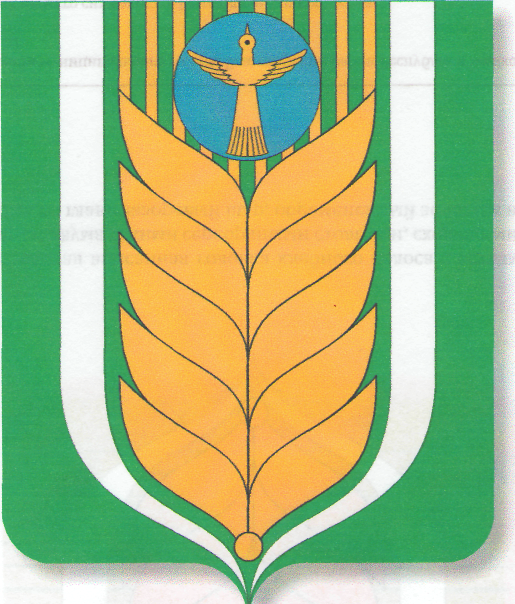 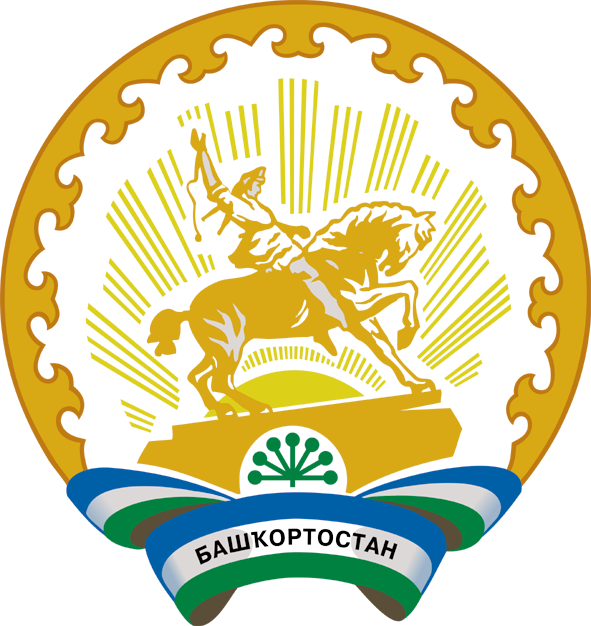 муниципаль районыныңКашкалаша ауыл советыауыл биләмәһесоветы452747, Кашкалаша ауылы,Совет урамы, 56Тел. 8(34747)2-84-38 факс 2-84-90sp_kash@mail.ruСоветсельского поселения Кашкалашинский сельсоветмуниципального районаБлаговарский район452747, село Кашкалаши,ул.Советская, 56Тел. 8(34747)2-84-38 факс 2-84-90sp_kash@mail.ruИзбирательный округФамилия, имя, отчество депутатаМесто и время проведенияИзбирательный округ № 1 с. Кашкалаши, улицы: Новая, Заречная,Советская   от дома № 4 до дома № 12 (по четной стороне)Бабаева Руслана МаратовнаПервая пятница каждого месяца,  здание АСП Кашкалашинский сельсовет, с 15-00 до 16-00 часовИзбирательный округ № 2 с. Кашкалаши, улицы: Советская от дома № 14 до дома № 44 (по четной стороне),Школьная дом № 2 до дома № 24 (по четной стороне),Мостовая от дома № 2 до дома №   8, от дома № 1 до дома № 7Бикмеев Булат Испартовичежедневно,  здание АСП Кашкалашинский сельсовет, с 15-00 до 18-00 часовИзбирательный округ № 3 с. Кашкалаши, улица: Школьная от дома № 26 додома № 58 (по четной стороне) и от дома № 57 до дома № 69 (по нечетной стороне)Хусаинова Гульниса ГабдулхаевнаПервый понедельник каждого месяца,  здание АСП, с15-00 до 16-00 часовИзбирательный округ № 4с. Кашкалаши, улицы: Школьная от дома № 15 до дома № 55 ( по нечетной стороне)Мостовая дома № 9,14,16.Советская   от дома № 58 до дома № 84 (по четной стороне)Абсалямов Рамзил БарисовичПервая среда каждого месяца,  здание АСП , с 16-00 до 17-00 часовИзбирательный округ № 5 с. Кашкалаши, улица Советская дома № 88, 90от дома № 15 до дома № 95 ( по нечетной стороне)Гумерова Рашида АхатовнаВторой понедельник каждого  месяца,  здание АСП, с 16-00 до 17-00 часовИзбирательный округ № 6 с. Кашкалаши , улицы: Советская от дома № 1 до дома № 13(по нечетной стороне) Горная,д. Табулдак,   улица ЦентральнаяНугаева Альфира АнваровнаТретья среда каждого  месяца,  здание АСП , с 16-00 до 17-00 часовИзбирательный округ № 7 д. Восточная, улицы: Набережная, Центральная от дома № 11 до дома № 19 ( по нечетной стороне)от дома № 10 до дома № 20 (по четной стороне)Смиркина Альфина РинатовнаТретий понедельник каждого  месяца,  здание АСП, с 16-00 до 17-00 часовИзбирательный округ № 8 д. Восточная, улицы: Садовая, Молодежная,Центральная от дома № 1 до дома № 9 (по нечетной стороне)от дома № 2 до дома № 8 ( по четной стороне),Саетгареев Мунир ЯмиловичПервый вторник каждого месяца,  здание АСП, с 16-00 до 17-00 часовИзбирательный округ № 9 д. Западная, улицы: Зеленая, Школьная,Гумерова Светлана ХанифовнаВторая пятница каждого месяца, в здании АСП, с 16-00 до 17-00 чИзбирательный округ № 10 д. Западная, улицы: Озерная, Центральная, Роберта Гесслера, ПолеваяГабдуллин Ринат АюповичЧетвертая среда каждого месяца,  здание АСП, с 16-00 до 17-00 часов